Projektowane postanowienia umowyUmowa  Nr W/UMWM-UF/UM/NW/…………./2023dot. postępowania o udzielenie zamówienia publicznego w trybie przetargu nieograniczonego zwana dalej „Umową”zawarta w  Warszawie pomiędzy:Województwem Mazowieckim, ul. Jagiellońska 26, 03-719 Warszawa, NIP: 113-245-39-40, REGON: 015528910, reprezentowanym przez Mazowieckie Centrum Leczenia Chorób Płuc i Gruźlicy na podstawie uchwały nr 659/402/23 Zarządu Województwa Mazowieckiego z dnia 18 kwietnia 2023 r. sprawie udzielenia pełnomocnictwa Mazowieckiemu Centrum Leczenia Chorób Płuc i Gruźlicy do dokonywania w imieniu i na rzecz Województwa Mazowieckiego czynności związanych z realizacją zamówienia w ramach projektu pn.: „Zakup niezbędnego sprzętu oraz adaptacja pomieszczeń w związku z pojawieniem się koronawirusa SARS-CoV-2 na terenie województwa mazowieckiego” (z późn. zm.) oraz podpisania porozumienia dotyczącego współpracy w ramach tego zamówienia, w imieniu którego działa:Antoni Błachnio - Dyrektorzwanym w dalszej treści Umowy  „Zamawiającym”  a  ……………………………….. z siedzibą  w ……………….. ul. ………………………… działającym na podstawie wpisu do   ……………………………………………. pod numerem …………………. NIP …………………… REGON …………………. KRS………………., której kapitał zakładowy wynosi:…………reprezentowaną przez .........................................................................................................zwanym w dalszej treści Umowy „Wykonawcą”, łącznie zwanych „Stronami”Strony zawierają Umowę w ramach zamówienia publicznego prowadzonego w trybie przetargu nieograniczonego zgodnie art 132 .ustawy z dnia 11 września 2019 r.- Prawo zamówień publicznych 
(Dz. U. z 2022 r., poz. 1710 z późn. zm.).§ 1Przedmiotem Umowy jest dostawa 4 szt. echokardiografów, montaż oraz przeszkolenie personelu. Dostawa, montaż i przeszkolenie personelu w zakresie każdego z echokardiografów stanowi odrębne zadanie w ramach Przedmiotu Umowy, tj:Zadanie nr 1 Zakup echokardiografu;Zadanie nr 2 Zakup echokardiografu;Zadanie nr 3  Zakup echokardiografu;Zadanie nr 4 Zakup echokardiografu; Przedmiot umowy szczegółowo określony jest w załączniku nr 1 do Umowy oraz jest zgodny z formularzem oferty Wykonawcy z dnia________ 2023 r., stanowiącym załącznik nr 2 do Umowy Wraz z Przedmiotem Umowy, o którym mowa w ust. 1, Wykonawca zobowiązany jest dostarczyć instrukcje użytkowania i wszelkie inne dokumenty dotyczące Przedmiotu Umowy określone w opisie przedmiotu zamówienia w języku polskim.Wykonawca zobowiązuje się wykonać Przedmiot Umowy zgodnie z opisem przedmiotu zamówienia oraz formularzem oferty Wykonawcy, o których mowa w ust. 1.Wykonawca zobowiązuje się do dostarczenia Przedmiotu Umowy transportem bezpośrednio do :  a) Zadanie  nr 1 - Mazowieckie Centrum Rehabilitacji "STOCER" Sp. z o.o. ul. Wierzejewskiego 12,05-510 Konstancin-Jeziorna  (dalej „Szpital A”) adres dostawy :  Szpital Kolejowy im dr. med. Włodzimierza Roeflera  ul Warsztatowa 1 , 05-800 Pruszków (dalej „Miejsce Dostawy”), a także wykonania montażu oraz przeszkolenia personelu.b) Zadanie  nr 2 – Wojewódzki Szpital Zespolony w Płocku  (dalej „Szpital B”) adres dostawy : 09-400 Płock ul. Medyczna 19, Oddział Chorób Płuc (dalej „Miejsce Dostawy”), a także wykonania montażu oraz przeszkolenia personelu.c) Zadanie nr 3 - Mazowiecki Szpital Bródnowski Sp. z o.o. (dalej „Szpital C”) adres dostawy :Ludwika Kondratowicza 8, 03-242 Warszawa (dalej „Miejsce Dostawy”), a także wykonania montażu oraz przeszkolenia personelu.d) Zadanie  nr 4 – Mazowieckie Centrum Leczenia Chorób Płuc i Gruźlicy Otwock (dalej „Szpital D”) adres dostawy : 05-400 Otwock, ul. Narutowicza 80 ,(dalej „Miejsce Dostawy”), a także wykonania montażu oraz przeszkolenia personelu.Wykonawca oświadcza, że Przedmiot Umowy jest fabrycznie nowy, kompletny, a także wolny od wad materiałowych, konstrukcyjnych i prawnych oraz gotowy do użytku bez żadnych dodatkowych zakupów.Wykonawca oświadcza, że posiada kwalifikacje, wiedzę i umiejętności techniczne niezbędne do wykonania Przedmiotu Umowy.§ 2Wykonawca zobowiązany jest do dostarczenia i montażu Zamawiającemu Przedmiotu Umowy, a także przeszkolenia personelu wskazanego przez Zamawiającego w terminie do dnia _________Wykonawca zobowiązany jest do realizacji Przedmiotu Umowy, po uprzednim ustaleniu konkretnego terminu dostawy/terminów dostaw z osobą wyznaczoną do współpracy w ramach realizacji Umowy określoną w § 6 ust. 1 pkt. 1).Wykonawca powiadomi osobę wyznaczoną do współpracy ze strony Zamawiającego w ramach realizacji Umowy w trybie zawiadomienia drogą mailową na adres e-mail określony w § 6 ust. 1 pkt. 1), o gotowości realizacji Przedmiotu Umowy, z wyprzedzeniem minimum 3  dni roboczych.Strony ustalają, że za dni robocze, na potrzeby  Umowy, uważa się dni od poniedziałku do piątku, z wyjątkiem dni ustawowo wolnych od pracy.Wykonawca ponosi koszty i pełną odpowiedzialność za transport Przedmiotu Umowy do Miejsc Dostawy, jego załadunek i rozładunek, a także instalację, konfigurację systemu, uruchomienie, sprawdzenie prawidłowości działania oraz przeszkolenie personelu. § 3Odbiór Przedmiotu Umowy zostanie dokonany na podstawie protokołów odbioru w Miejscach Dostaw.Protokoły odbioru, o których mowa w ust. 1, sporządzone zostaną w dwóch jednobrzmiących egzemplarzach, po jednym dla Zamawiającego oraz Wykonawcy.Do czasu podpisania każdego z protokołów odbioru za dostarczony Przedmiot Umowy odpowiedzialność ponosi Wykonawca. § 4Zamawiający może odmówić odbioru całości lub części Przedmiotu Umowy z powodu wad (w szczególności gdy Przedmiot Umowy posiada wadę zmniejszającą jego wartość lub użyteczność lub został wydany w stanie niekompletnym lub nie posiada użyteczności zgodnie z przeznaczeniem) lub niezgodności z Umową (w szczególności gdy Przedmiot Umowy nie jest zgodny z opisem przedmiotu zamówienia stanowiącym załącznik nr 1 do Umowy lub brakuje wymaganych dokumentów lub akcesoriów).Stwierdzenie wad lub niezgodności, o których mowa w ust. 1, podczas odbioru Przedmiotu Umowy, może skutkować odstąpieniem przez Zamawiającego od dalszego odbioru Przedmiotu Umowy. 
O stwierdzonych wadach lub niezgodnościach, Zamawiający poinformuje Wykonawcę
drogą mailową, na adres e-mail określony w § 6 ust. 3 ust. 2, Wykonawca zobowiązany będzie do ich usunięcia lub wymiany Przedmiotu Umowy na wolny od wad lub niezgodności, w terminie nie dłuższym niż 7 dni kalendarzowych od dnia otrzymania informacji o wadach lub niezgodnościach. Po usunięciu wady lub wymianie Przedmiotu Umowy procedura odbiorowa zostanie wznawiana/ponawiana po ponownym otrzymaniu zawiadomienia o którym mowa w § 2 ust 3.§ 5Wynagrodzenie Wykonawcy z tytułu realizacji Przedmiotu Umowy zostało określone na kwotę brutto (z VAT) w wysokości:   __________ zł (słownie: _____________) w tym:Zadanie nr 1 Umowy zostało określone na kwotę brutto (z VAT) w wysokości:   __________ zł (słownie: _____________)Zadanie nr 2 Umowy zostało określone na kwotę brutto (z VAT) w wysokości:   __________ zł (słownie: _____________)Zadanie nr 3 Umowy zostało określone na kwotę brutto (z VAT) w wysokości:   __________ zł (słownie: _____________)Zadanie nr 4 Umowy zostało określone na kwotę brutto (z VAT) w wysokości:   __________ zł (słownie: _____________)Wykonawca oświadcza, że wynagrodzenie zaspokaja wszystkie jego roszczenia wobec Zamawiającego z tytułu wykonania Przedmiotu Umowy.Faktura VAT będzie wystawiona ze wskazaniem następujących danych:Nabywca: Województwo Mazowieckie, ul. Jagiellońska 26, 03-719 Warszawa, NIP 113-245-39-40;Odbiorca: Urząd Marszałkowski Województwa Mazowieckiego w Warszawie, ul. Jagiellońska 26, 03-719 Warszawa;numer Umowy.Podstawą wystawienia faktury VAT jest podpisany przez obie Strony protokołów odbioru z adnotacją „bez uwag”.Wykonawca dostarczy Zamawiającemu, (elektronicznie na adres Zamawiającego określony w § 6 ust. 3 pkt.1) prawidłowo wystawioną fakturę VAT w terminie 3 dni od daty podpisania ostatniego protokołu odbioru, potwierdzającego realizację całego Przedmiotu Umowy. Zamawiający dokona zapłaty należności przelewem na rachunek bankowy Wykonawcy nr………………………………….w terminie 30 dni od daty otrzymania przez Zamawiającego prawidłowo wystawionej faktury VAT.Za datę dokonania płatności strony będą uważały datę przekazania przez Zamawiającego polecenia do banku prowadzącego jego rachunek.Zamawiający oświadcza, że jest płatnikiem podatku VAT.§ 61. Strony ustalają, że osobami wyznaczonymi do współpracy w ramach realizacji Umowy są:ze strony Zamawiającego :Z-ca Dyrektora ds. medycznych Grzegorz Krasowski, tel. 22 34 46 400, e-mail: gkrasowski@otwock-szpital.pl;ze strony Wykonawcy: ___________, tel. __________, e-mail: _____________.Zmiana osoby wyznaczonej do współpracy, o której mowa w ust. 1, ze strony Zamawiającego lub Wykonawcy wymaga poinformowania o tym fakcie drugą stronę, w trybie zawiadomienia w formie dokumentowej lub elektronicznie na adres korespondencyjny wskazany w ust. 3 i nie stanowi zmiany Umowy.Strony ustalają następujące adresy do korespondencji:Zamawiający: Mazowieckie Centrum Leczenia Chorób Płuc i Gruźlicy  ul. Gabriela Narutowicza 80, 05-400 Otwock e-mail: gkrasowski@otwockszpital.pl;Wykonawca: ul. ______________________, e-mail:________________________;Strony ustalają, że korespondencja pomiędzy Wykonawcą i Zamawiającym odbywa się w formie pisemnej lub w formie elektronicznej (podpisanej kwalifikowanym podpisem elektronicznym) na adresy wskazane w ust. 3.Strony zobowiązane są do wzajemnego powiadomienia o każdej zmianie adresu korespondencyjnego, o którym mowa w ust. 3. Powiadomienie winno być pod rygorem nieważności dokonane:  w formie pisemnej i doręczone Stronie osobiście za pisemnym potwierdzeniem odbioru; powiadomienie jest skuteczne w chwili potwierdzenia odbioru albow formie pisemnej i doręczone Stronie listem za zwrotnym potwierdzeniem odbioru; powiadomienie jest skuteczne od chwili jego otrzymania przez Stronę, do której jest adresowane lub w przypadku wysłania listem za zwrotnym potwierdzeniem odbioru, 16-dnia od daty nadania pisma albo w formie elektronicznej (podpisane kwalifikowanym podpisem elektronicznym) i doręczonej Stronie na adres korespondencyjny wskazany w ust. 3. Powiadomienie uznaje się za dostarczone następnego dnia po dniu jego wysłania.Zaniechanie obowiązku, o którym mowa w ust. 5 powoduje, że pismo wysłane na adres korespondencyjny wskazany w ust. 3 uznaje się za doręczone.§ 7Wykonawca odpowiada względem Zamawiającego za wady fizyczne ujawnione w dostarczonym Przedmiocie Umowy i ponosi z tego tytułu wszelkie zobowiązania opisane w Umowie i przepisach prawa. Wykonawca jest odpowiedzialny względem Zamawiającego, jeżeli dostarczony Przedmiot Umowy ma wadę zmniejszającą jego wartość lub użyteczność wynikającą z jego przeznaczenia oraz uniemożliwiającą korzystanie z Przedmiotu Umowy zgodnie z celem jakiemu przedmiot ten miał służyć Zamawiającemu lub nie ma właściwości określonych w opisie przedmiotu zamówienia, stanowiącym załącznik nr 1 do Umowy.Wykonawca jest odpowiedzialny względem Zamawiającego za wszelkie wady prawne Przedmiotu Umowy, w tym również za ewentualne roszczenia osób trzecich wynikające z naruszenia praw własności intelektualnej lub przemysłowej, w tym praw autorskich, patentów, praw ochronnych na znaki towarowe oraz praw z rejestracji na wzory użytkowe i przemysłowe, pozostające w związku z wprowadzeniem Przedmiotu Umowy do obrotu na terytorium Rzeczypospolitej Polskiej.W przypadku wad prawnych Przedmiotu Umowy i stwierdzenia przez sąd naruszenia przez Zamawiającego praw osób trzecich będącego wynikiem nieuprawnionego wprowadzenia Przedmiotu Umowy do obrotu na terytorium Rzeczypospolitej Polskiej przez Wykonawcę, na żądanie Zamawiającego, Wykonawca zwolni Zamawiającego z wszelkich związanych z tym roszczeń, a w szczególności zwróci Zamawiającemu wszelkie zapłacone przez niego z tego tytułu odszkodowania, kary umowne, grzywny i inne podobne płatności, w tym poniesione opłaty i koszty sądowe.§ 8Wykonawca udziela gwarancji na Przedmiot Umowy na okres ……… . Okres rękojmi jest równy okresowi udzielonej gwarancji. Początek okresu gwarancji ustala się na dzień odbioru Przedmiotu Umowy potwierdzonego protokołem odbioru, o którym mowa w § 3 ust. 1.W okresie udzielonej gwarancji Wykonawca zobowiązany jest do świadczenia na swój koszt serwisu gwarancyjnego,  obejmującego również dojazd i transport, polegającego na usunięciu wad w drodze naprawy lub na wymianie urządzeń, albo ich części, na wolne od wad, na warunkach opisanych w Umowie.Serwis gwarancyjny sprzętu będącego Przedmiotem Umowy, Wykonawca będzie wykonywał w miejscu jego instalacji.Zgłoszenia o awariach kierowane będą do Wykonawcy przez osobę wyznaczoną do współpracy 
ze strony Zamawiającego w ramach realizacji Umowy.Zgłoszenia, o których mowa w ust. 5, kierowane będą drogą e-mailową na adres określony w § 6 ust. 1 pkt. 2).  Czas reakcji serwisowej Wykonawcy, w przypadku usterek ujawnionych w okresie gwarancyjnym 
– maksymalnie w następnym dniu roboczym. Strony ustalają termin na zakończenie naprawy – do 3 dni roboczych od dnia zgłoszenia Wykonawcy przez Zamawiającego zawiadomienia o usterce/usterkach.W przypadku konieczności zabrania sprzętu do siedziby Wykonawcy i przekroczenia terminu zakończenia naprawy, ustalonego w ust. 7, Wykonawca zobowiązuje się po 3 dniach roboczych od momentu zgłoszenia przez Zamawiającego zawiadomienia o usterce/usterkach, dostarczyć, na czas naprawy, sprzęt zamienny, wolny od wad, o nie gorszych parametrach technicznych.W przypadku dostarczenia przez Wykonawcę na czas naprawy sprzętu zamiennego, zgodnie z zapisem ust. 8, kara umowna za zwłokę, o której mowa w § 9 ust. 2 Umowy nie jest naliczana.W przypadku przedłużenia się naprawy powyżej maksymalnie 15 dni roboczych, Zamawiający ma prawo domagać się wymiany wadliwego urządzenia lub jego części, na nowy, wolny od wad.Trzykrotne nieskuteczne naprawy tego samego elementu sprzętu zaistniałe w okresie gwarancji, obligują Wykonawcę do wymiany tego sprzętu na nowy, wolny od wad, równoważny funkcjonalnie, w terminie 14 dni roboczych od daty kolejnego, tj. czwartego zgłoszenia. Okres gwarancji określony w ust. 1 dla wymienionego sprzętu rozpocznie się z chwilą jego dostarczenia do miejsca wskazanego w § 1 ust. 4.Fakt awarii, naprawy i ewentualnej wymiany sprzętu na nowy będzie każdorazowo odnotowany w karcie gwarancyjnej danego sprzętu.Zamawiającemu przysługują – na zasadach określonych w kodeksie cywilnym – wszelkie uprawnienia z tytułu rękojmi odnośnie dostarczonego Przedmiotu Umowy.Bieg terminu rękojmi rozpoczyna się z dniem odbioru Przedmiotu Umowy potwierdzonego protokołami odbiorów, o których mowa w § 3 ust. 1.Przekazanie wadliwego Przedmiotu Umowy i jego odbiór po naprawie lub wymianie na wolny od wad nastąpi na podstawie protokołu zdawczo-odbiorczego.Jeżeli Wykonawca w ramach gwarancji dostarczył Zamawiającemu sprzęt wolny od wad albo dokonał istotnej naprawy sprzętu objętego gwarancją wyrobów wolnych od wad, termin gwarancji biegnie na nowo od chwili dostarczenia sprzętu wolnego od wad lub zwrócenia sprzętu naprawionego - dotyczy to również wymiany części składowej sprzętu. W pozostałych przypadkach termin gwarancji ulega przedłużeniu o czas, w ciągu którego wskutek wady Przedmiotu Umowy objętego gwarancją Zmawiający nie będzie mógł z niego korzystać.Niebezpieczeństwo przypadkowej utraty lub uszkodzenia Przedmiotu Umowy od dnia jego wydania Wykonawcy w celu dokonania napraw gwarancyjnych do dnia jego odbioru przez Zamawiającego  ponosi Wykonawca.Zamawiający może wykorzystać uprawnienia z tytułu gwarancji niezależnie od uprawnień wynikających z tytułu rękojmi Przedmiotu Umowy.Strony Umowy ustalają, że każdy ze Szpitali (A,B,C,D – opisanych w par.1 ust. 4 Umowy ) będzie wykonywać w imieniu Zamawiającego wszelkie czynności związane z realizacją uprawnień wynikających z gwarancji, o której mowa w ust. 1 i rękojmi, w zakresie posiadanych elementów Przedmiotu Umowy (Zadań).§ 9Wykonawca zapłaci Zamawiającemu karę umowną w wysokości 1% wartości niezrealizowanej części Przedmiotu Umowy, za każdy rozpoczęty dzień zwłoki w stosunku do terminu dostawy określonego w § 2 ust. 1.     Zamawiający może żądać od Wykonawcy zapłaty kary umownej za zwłokę w usunięciu wady lub niezgodności w  ramach danego Zadania w wysokości 0,1% wynagrodzenia brutto za dane Zadanie określonego w § 5 ust. 1, za każdy rozpoczęty dzień zwłoki  w stosunku do terminu, o którym mowa w § 4 ust. 2 oraz za każdy rozpoczęty dzień zwłoki w czynnościach serwisowych, w stosunku do terminów określonych w § 8 ust. 7.” Z tytułu odstąpienia od Umowy lub jej części albo z tytułu rozwiązania umowy lub jej części, przez którąkolwiek ze stron, z przyczyn leżących po stronie Wykonawcy, Zamawiający naliczy Wykonawcy karę umowną w wysokości:20% wynagrodzenia brutto określonego w § 5 ust. 1 w przypadku odstąpienia od Umowy w całości albo rozwiązania Umowy w całości,30% wartości brutto niezrealizowanej części Przedmiotu Umowy w przypadku odstąpienia od części Umowy albo rozwiązania części Umowy.Wykonawca oświadcza, że wyraża zgodę na potrącenie kar umownych ze wszystkich swoich wierzytelności względem Zamawiającego, w tym z należnego mu wynagrodzenia, z zastrzeżeniem ust. 6. Potrącenie przez Zamawiającego należnych kar umownych nie wymaga uprzedniego wezwania Wykonawcy do zapłaty kar umownych.W przypadku jeśli potrącenie, o którym mowa w ust. 5 nie jest możliwe, Zamawiający wezwie Wykonawcę do zapłaty kary umownej wyznaczając termin dokonania zapłaty na 7 dni od daty doręczenia wezwania do jej zapłaty.Niezależnie od sposobu rozliczenia kar umownych, Zamawiający wystawi Wykonawcy notę księgową (obciążeniową) na kwotę należnych kar umownych.Łączna maksymalna wysokość kar umownych jakich może dochodzić Zamawiający od Wykonawcy 
nie może przekroczyć 20% wynagrodzenia brutto określonego w § 5 ust. 1.Postanowienia dotyczące kar umownych obowiązują pomimo wygaśnięcia Umowy, rozwiązania lub odstąpienia od niej.Zamawiający zastrzega możliwość dochodzenia odszkodowania przewyższającego wysokość wyżej wymienionych kar umownych na zasadach określonych przepisami kodeksu cywilnego.§ 10Strony postanawiają, że Zamawiającemu przysługuje prawo do odstąpienia (ze skutkiem na przyszłość od chwili odstąpienia - ex nunc) lub rozwiązania Umowy lub jej części w trybie natychmiastowym (bez wypowiedzenia), w szczególności gdy: zostanie wydany nakaz zajęcia majątku Wykonawcy lub majątku za pomocą którego Wykonawca wykonuje Przedmiot Umowy przez podmioty i osoby trzecie na mocy orzeczenia właściwego organu;Wykonawca z przyczyn zawinionych nie wykonuje Umowy lub wykonuje ją nienależycie i pomimo wezwania Wykonawcy do podjęcia wykonywania lub należytego  wykonywania Umowy w wyznaczonym terminie, nie zastosuje się do wezwania ZamawiającegoDopuszcza się zwłoki w realizacji Przedmiotu Umowy lub jej części trwającej dłużej 
niż 14 dni. Postanowienia ust. 1 nie ograniczają prawa Zamawiającego do rozwiązania Umowy lub odstąpienia od Umowy w innych przypadkach wskazanych w przepisach obowiązującego prawa, w szczególności postanowieniach Kodeksu cywilnego.W razie zaistnienia istotnej zmiany okoliczności powodującej, że wykonanie Umowy nie leży w interesie publicznym, czego nie można było przewidzieć w chwili zawarcia Umowy, lub dalsze wykonywanie Umowy może zagrozić istotnemu interesowi bezpieczeństwa państwa lub bezpieczeństwu publicznemu, Zamawiający może odstąpić od Umowy w terminie 30 dni od dnia powzięcia wiadomości o tych okolicznościach.W przypadku, o którym mowa w ust. 3, Wykonawca może żądać wyłącznie wynagrodzenia należnego z tytułu wykonania części Umowy. Oświadczenie o odstąpieniu od Umowy, lub o jej rozwiązaniu dla swej ważności wymaga zachowania formy pisemnej.W przypadku rozwiązania lub odstąpienia od Umowy, Zamawiający nie traci uprawnienia do naliczania kar umownych wynikających z § 9. Zamawiający może odstąpić od umowy w terminie 14 dni od powzięcia wiadomości o przesłane uzasadniającej odstąpienie od Umowy. § 11Wykonawca nie może dokonać cesji praw i obowiązków wynikających z Umowy, 
w szczególności zobowiązań finansowych, na rzecz osoby trzeciej, bez zgody Zamawiającego.W przypadku naruszenia postanowień ust. 1, Zamawiający może odstąpić lub rozwiązać Umowę ze skutkiem natychmiastowym, z przyczyn za które odpowiedzialność ponosi Wykonawca.§ 12Wykonawca zobowiązuje się do zachowania w poufności i do niewykorzystywania w innym celu niż określony w Umowie wszelkich informacji uzyskanych od Zamawiającego w związku 
z realizacją Umowy z wyjątkiem: informacji publicznie dostępnych;informacji z innych źródeł, w których posiadanie Wykonawca wszedł bez naruszenia prawa;informacji, co do których Zamawiający pisemnie zezwolił na ich ujawnienie lub wykorzystanie w innym celu.Wykonawca oświadcza, iż zobowiąże swoich pracowników oraz osoby działające na jego zlecenie 
do zachowania w poufności i do nie wykorzystywania w innym celu niż określony w Umowie informacji, o których mowa w ust. 1.Obowiązek zachowania informacji w poufności nie dotyczy sytuacji, w których Wykonawca zobowiązany jest do przekazania posiadanych informacji podmiotom uprawnionym na podstawie przepisów prawa do żądania udzielenia takich informacji w związku z prowadzonym postępowaniem.W przypadku naruszenia przez Wykonawcę zobowiązania do zachowania poufności, o którym mowa w ust. 1 i 2, Zamawiający może rozwiązać Umowę ze skutkiem natychmiastowym, z przyczyn za które odpowiedzialność ponosi Wykonawca.§ 13.Sprawy nieuregulowane Umową podlegają przepisom kodeksu cywilnego, ustawy Prawo zamówień publicznych oraz innych właściwych dla realizacji Przedmiotu Umowy obowiązujących aktów prawnych.Wykonawca oświadcza, że wiadome mu jest, iż treść Umowy jest informacją publiczną, która podlega udostępnieniu na warunkach określonych w ustawie z dnia 6 września 2001 r., o dostępie do informacji publicznej (Dz. U. z 2022 r., poz. 902), na co niniejszym Wykonawca wyraża zgodę.Wykonawca jest zobowiązany do informowania Zamawiającego o zmianie formy prawnej prowadzonej działalności, zmianie nazwy firmy oraz zmianie siedziby firmy.Wszelkie zmiany postanowień Umowy, a także jej rozwiązanie, albo odstąpienie od niej, wymagają zachowania formy pisemnej lub elektronicznej z kwalifikowanymi podpisami elektronicznymi  pod rygorem nieważności.W przypadku zaistnienia sporu wynikającego z realizacji Umowy sądem miejscowo właściwym dla jego rozstrzygnięcia będzie sąd powszechny właściwy dla siedziby Zamawiającego.Wykonawca odpowiada za działania i zaniechania osób, za pomocą których wykonuje Przedmiot Umowy, jak za własne działania i zaniechania.Załącznikami stanowiącymi integralną część Umowy są:opis przedmiotu zamówienia – załącznik nr 1;formularz oferty Wykonawcy z _________ 2023 r. – załącznik nr 2;wzór protokołu odbioru – załącznik nr 3;klauzule informacyjne RODO – załącznik nr 4.§ 14.Datą zawarcia niniejszej Umowy jest data złożenia oświadczenia woli o jej zawarciu przez ostatnią 
ze Stron.Umowa została sporządzona w formie elektronicznej i podpisana przez każdą ze Stron kwalifikowanym podpisem elektronicznym.		   Zamawiający						    WykonawcaInformujemy, iż Urząd Marszałkowski Województwa Mazowieckiego w Warszawie funkcjonuje w oparciu o  Zintegrowany System Zarządzania zgodny z normami: PN-EN ISO 9001:2015-10 – System Zarządzania Jakością,PN-EN ISO/IEC 27001:2017-06 – System Zarządzania Bezpieczeństwem Informacji,PN-EN ISO 14001:2015-09 – System Zarządzania Środowiskowego,PN-ISO 45001:2018-06 – System Zarządzania Bezpieczeństwem i Higieną Pracy,PN-ISO 37001:2017-05 – System Zarządzania Działaniami Antykorupcyjnymi,PN-ISO 26000 – System Społecznej Odpowiedzialności.www.mazovia.pl 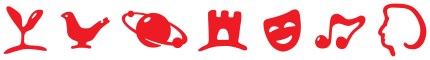 Załącznik nr 3 do umowy nr ………. z dnia……..PROTOKÓŁ ODBIORUdotyczy Umowy nr  …………………………………………………..z dnia …………………………….………Miejsce odbioru: …………………………………………...Data odbioru  ……………………. 2023 r.Zamawiający:Województwo Mazowieckie, ul. Jagiellońska 26, 03-719 Warszawa, NIP 113-245-39-40.Przedstawiciel Zamawiającego - odbierający:_______________________…..………………………….. ., (adres ……………………),Wykonawca:…………………………. z siedzibą w …………….(adres ……………………), NIP: …………………..Przedstawiciel Wykonawcy:……………………………………………………………………………………………………………………….Część APrzedstawiciel Zamawiającego potwierdza odbiór ww. przedmiotu umowy.Część BOpisane w części A przedmioty odbioru wymagały/nie wymagały dokonania szkolenia personelu.Wykonawca dokonał szkolenia personelu w zakresie działania i obsługi przedmiotów odbioru opisanego w części A.Protokół odbioru sporządzono w dwóch jednobrzmiących egzemplarzach, po jednym dla Zamawiającego i Wykonawcy.Przedstawiciel Zamawiającego potwierdza odbiór przedmiotu umowy - bez uwag.W przypadku uwag (wpisać poniżej)………………………………………………………………………….…………………………………………………………………………………………………………………….Załącznik nr 4 do umowy nr ………. z dnia……..Administratorem danych osobowych osób reprezentujących Wykonawcę oraz osób wskazanych przez Wykonawcę, jako osoby do kontaktu jest Województwo Mazowieckie, którego dane kontaktowe to: Urząd Marszałkowski Województwa Mazowieckiego w Warszawie, ul. Jagiellońska 26, 03-719 Warszawa, tel. (22) 5979-100, email: urzad_marszalkowski@mazovia.pl, ePUAP: /umwm/SkrytkaESP Administrator wyznaczył inspektora ochrony danych, z którym można się kontaktować pisząc na adres wskazany w ust. 1 lub adres e-mail: iod@mazovia.pl. Dane osobowe: osób reprezentujących Wykonawcę będą przetwarzane na podstawie obowiązku prawnego, o którym mowa w art. 6 ust. 1 lit. c rozporządzenia Parlamentu Europejskiego i Rady (UE) 2016/679 z dnia 27 kwietnia 2016 r. w sprawie ochrony osób fizycznych w związku z przetwarzaniem danych osobowych i w sprawie swobodnego przepływu takich danych oraz uchylenia dyrektywy 95/46/WE (ogólne rozporządzenie o ochronie danych – dalej RODO), wynikającego z przepisów prawa określających umocowanie do reprezentowania – w zakresie ważności porozumień i właściwej reprezentacji stron. Podanie tych danych jest warunkiem zawarcia umowy lub ważności podejmowanych czynności; osób wskazanych przez Wykonawcę jako osoby do kontaktu/realizacji umowy (imię i nazwisko, służbowe dane kontaktowe, miejsce pracy) będą przetwarzane w prawnie uzasadnionym interesie, o którym mowa w art. 6 ust. 1 lit. f RODO, w celu realizacji niniejszej umowy. Dane zostały podanie przez Wykonawcę w ramach zawieranej umowy. Dane osobowe, o których mowa w ust. 1 mogą zostać udostępnione podmiotom uprawnionym na podstawie przepisów prawa oraz podmiotom świadczącym obsługę administracyjno-organizacyjną Urzędu Marszałkowskiego Województwa Mazowieckiego w Warszawie oraz będą przechowywane nie dłużej niż to wynika z przepisów ustawy z dnia 14 lipca 1983 r. o narodowym zasobie archiwalnym i archiwach. Dane osobowe mogą zostać udostępnione Instytucji Pośredniczącej - Mazowieckiej Jednostce Wdrażania Projektów Unijnych ul. Jagiellońska 74, 03-301 Warszawa oraz podmiotom, które uczestniczą w realizacji Projektu (podmiotom realizującym badania ewaluacyjne na zlecenie Instytucji Zarządzającej, którą jest Zarząd Województwa Mazowieckiego, Instytucji Pośredniczącej lub Beneficjenta). Dane osobowe mogą zostać również udostępnione specjalistycznym firmom, realizującym na zlecenie Instytucji Zarządzającej, Instytucji Pośredniczącej oraz Beneficjenta kontrole i audyt w ramach Regionalnego Programu Operacyjnego Województwa Mazowieckiego na lata 2014-2020.W granicach i na zasadach opisanych w przepisach prawa, osobom, o których mowa w ust. 1 przysługuje prawo żądania: dostępu do swoich danych osobowych, ich sprostowania, usunięcia oraz ograniczenia przetwarzania, jak również prawo wniesienia skargi do Prezesa Urzędu Ochrony Danych Osobowych, na adres: ul. Stawki 2, 00-193 Warszawa. Wykonawca jest zobowiązany do przekazania zapisów niniejszego paragrafu wszystkim osobom fizycznym wymienionym w ust. 1. Ponadto osobom wskazanym przez Wykonawcę jako osoby do kontaktu, przysługuje również prawo wniesienia sprzeciwu wobec przetwarzania danych, wynikającego ze szczególnej sytuacji.Załącznik nr 4 do umowy nr ………. dnia……..Oświadczenie osoby fizycznej, której dane osobowe są przetwarzane w ramach Projektu (obowiązek informacyjny realizowany w związku z art. 13 i art. 14 Rozporządzenia Parlamentu Europejskiego i Rady (UE) 2016/679)W związku z realizacją Projektu pn. „Zakup niezbędnego sprzętu oraz adaptacja pomieszczeń w związku z pojawieniem się koronawirusa SARS-CoV-2 na terenie województwa mazowieckiego” oświadczam, że przyjmuję do wiadomości, iż:Administratorem moich danych osobowych jest:Zarząd Województwa Mazowieckiego dla zbioru Regionalny Program Operacyjny Województwa Mazowieckiego na lata 2014-2020, stanowiący Instytucję Zarządzającą dla Regionalnego Programu Operacyjnego Województwa Mazowieckiego na lata 2014-2020, z siedzibą w Warszawie, przy ul. Jagiellońskiej 26, 03-719 Warszawa; Minister właściwy do spraw rozwoju regionalnego dla zbioru centralny system teleinformatyczny wspierający realizację programów operacyjnych, z siedzibą w Warszawie, przy ul. Wspólnej 2/4, 00-926 Warszawa.Podstawę prawną przetwarzania moich danych osobowych stanowi art. 6 ust. 1 lit. c rozporządzenia Parlamentu Europejskiego i Rady (UE) 2016/679 z dnia 27 kwietnia 2016 r. w sprawie ochrony osób fizycznych w związku z przetwarzaniem danych osobowych i w sprawie swobodnego przepływu takich danych oraz uchylenia dyrektywy 95/46/WE (ogólne rozporządzenie o ochronie danych) (Dz. Urz. UE L 119 z 04.05.2016, str. 1, z późn. zm.) – dane osobowe są niezbędne dla realizacji Regionalnego Programu Operacyjnego Województwa Mazowieckiego na lata 2014-2020 na podstawie: w odniesieniu do zbioru Regionalny Program Operacyjny Województwa Mazowieckiego na lata 2014-2020:rozporządzenia Parlamentu Europejskiego i Rady (UE) Nr 1303/2013 z dnia 17 grudnia 2013 r. ustanawiające wspólne przepisy dotyczące Europejskiego Funduszu Rozwoju Regionalnego, Europejskiego Funduszu Społecznego, Funduszu Spójności, Europejskiego Funduszu Rolnego na rzecz Rozwoju Obszarów Wiejskich oraz Europejskiego Funduszu Morskiego i Rybackiego oraz ustanawiające przepisy ogólne dotyczące Europejskiego Funduszu Rozwoju Regionalnego, Europejskiego Funduszu Społecznego, Funduszu Spójności i Europejskiego Funduszu Morskiego i Rybackiego oraz uchylające rozporządzenie Rady (WE) nr 1083/2006;rozporządzenia Parlamentu Europejskiego i Rady (UE) nr 1301/2013 z dnia 17 grudnia 2013 r. w sprawie przepisów szczegółowych dotyczących Europejskiego Funduszu Rozwoju Regionalnego i celu „Inwestycje na rzecz wzrostu i zatrudnienia” oraz w sprawie uchylenia rozporządzenia (WE) nr 1080/2006;ustawy z dnia 11 lipca 2014 r. o zasadach realizacji programów w zakresie polityki spójności finansowanych w perspektywie finansowej 2014–2020 (Dz. U. z 2020 r. poz. 818);w odniesieniu do zbioru centralny system teleinformatyczny wspierający realizację programów operacyjnych: rozporządzenia Parlamentu Europejskiego i Rady (UE) Nr 1303/2013 z dnia 17 grudnia 2013 r. ustanawiające wspólne przepisy dotyczące Europejskiego Funduszu Rozwoju Regionalnego, Europejskiego Funduszu Społecznego, Funduszu Spójności, Europejskiego Funduszu Rolnego na rzecz Rozwoju Obszarów Wiejskich oraz Europejskiego Funduszu Morskiego i Rybackiego oraz ustanawiające przepisy ogólne dotyczące Europejskiego Funduszu Rozwoju Regionalnego, Europejskiego Funduszu Społecznego, Funduszu Spójności i Europejskiego Funduszu Morskiego i Rybackiego oraz uchylające rozporządzenie Rady (WE) nr 1083/2006;rozporządzenia Parlamentu Europejskiego i Rady (UE) nr 1301/2013 z dnia 17 grudnia 2013 r. w sprawie przepisów szczegółowych dotyczących Europejskiego Funduszu Rozwoju Regionalnego i celu „Inwestycje na rzecz wzrostu i zatrudnienia” oraz w sprawie uchylenia rozporządzenia (WE) nr 1080/2006;ustawy z dnia 11 lipca 2014 r. o zasadach realizacji programów w zakresie polityki spójności finansowanych w perspektywie finansowej 2014–2020;rozporządzenia Wykonawczego Komisji (UE) Nr 1011/2014 z dnia 22 września 2014 r. ustanawiające szczegółowe przepisy wykonawcze do rozporządzenia Parlamentu Europejskiego i Rady (UE) nr 1303/2013 w odniesieniu do wzorów służących do przekazywania Komisji określonych informacji oraz szczegółowe przepisy dotyczące wymiany informacji między beneficjentami a instytucjami zarządzającymi, certyfikującymi, audytowymi i pośredniczącymi.Moje dane osobowe będą przetwarzane wyłącznie w celu realizacji Projektu pn.:„Zakup niezbędnego sprzętu oraz adaptacja pomieszczeń w związku z pojawieniem się koronawirusa SARS-CoV-2 na terenie województwa mazowieckiego”, w szczególności potwierdzenia kwalifikowalności wydatków, udzielenia wsparcia, monitoringu, ewaluacji, kontroli, audytu i sprawozdawczości oraz działań informacyjno-promocyjnych w ramach Regionalnego Programu Operacyjnego Województwa Mazowieckiego na lata 2014-2020.Moje dane osobowe zostały powierzone do przetwarzania Instytucji Pośredniczącej - Mazowieckiej Jednostce Wdrażania Projektów Unijnych ul. Jagiellońska 74, 03-301 Warszawa (nazwa i adres właściwej IP), Beneficjentowi realizującemu Projekt  - Województwu Mazowieckiemu, ul. Jagiellońska 26, 03-719 Warszawa (nazwa i adres Beneficjenta) oraz podmiotom, które na zlecenie Beneficjenta uczestniczą w realizacji Projektu - ……………………., ul. …………., ……………………, (nazwa i adres ww. podmiotów). Moje dane osobowe mogą zostać przekazane podmiotom realizującym badania ewaluacyjne na zlecenie Instytucji Zarządzającej, Instytucji Pośredniczącej lub Beneficjenta.  Moje dane osobowe mogą zostać również powierzone specjalistycznym firmom, realizującym na zlecenie Instytucji Zarządzającej, Instytucji Pośredniczącej oraz Beneficjenta kontrole i audyt w ramach Regionalnego Programu Operacyjnego Województwa Mazowieckiego na lata 2014-2020.Moje dane osobowe nie będą przekazywane do państwa trzeciego lub organizacji międzynarodowej.Moje dane osobowe nie będą poddawane zautomatyzowanemu podejmowaniu decyzji w sprawie indywidualnej.Podanie danych jest warunkiem koniecznym otrzymania wsparcia, a odmowa ich podania jest równoznaczna z brakiem możliwości udzielenia wsparcia w ramach Projektu.Moje dane osobowe będą przechowywane do czasu rozliczenia Regionalnego Programu Operacyjnego Województwa Mazowieckiego na lata 2014-2020 oraz zakończenia archiwizowania dokumentacji.Mogę skontaktować się z Inspektorem Ochrony Danych wysyłając wiadomość na adres poczty elektronicznej: iod@mazovia.pl.Mam prawo do wniesienia skargi do organu nadzorczego, którym jest  Prezes Urzędu Ochrony Danych Osobowych.Mam prawo żądać dostępu do treści swoich danych, ich sprostowania, ograniczenia przetwarzania oraz usunięcia.Lp.Przedmiot odbioruIlośćNumer seryjny 
(jeżeli dotyczy)1.Lp.Przedmiot odbioruLiczba przeszkolonych osób1.…..………………………………………      …………………………………………………..……Miejscowość i dataCzytelny podpis osoby fizycznej, której dane są przetwarzane w ramach Projektu